Súkromná pedagogická a sociálna akadémiaPožiarnická 1, Košice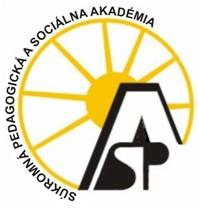 Téma: Organizácia letného táboraPraktická časť odbornej zložky maturitnej skúškyOdbor: 7661 M sociálno-výchovný pracovník 		Trieda: IV.C, AVypracoval (a): Meno Priezvisko				Školský rok: 2017/2018ObsahÚvod	31	Letné tábory	41.1	Subjekt organizujúci tábor – názov organizácie	42	Charakteristika cieľovej skupiny	52.1	 Charakteristika z hľadiska psychológie	52.2	 Charakteristika z hľadiska sociológie	53	Letný tábor – „doplňte jeho názov“	63.1	Priestorové podmienky	63.2	Personálne zabezpečenie	63.3	Kompetencie sociálno-výchovného pracovníka v tábore	64	Návrh plánu aktivít v letnom tábore „názov tábora“	74.1	Voľno časová aktivita „názov“	75	Záver	8Použitá literatúra a internetové zdroje	9Príloha	10Obsah je generovaný automaticky pre aktualizáciu stačte klávesu „F9“. Dodržte štýly v nadpisoch !!!!!Úvod...tábory pre deti a mládež, dlhoročná tradícia, jeden z významov, aj zmysluplné trávenie voľného času....vymedziť ciele práce ...aké kapitoly v práci nájdeme a jednou vetou o čom sú.......píšeme ho nakoniec..... Letné táboryVšeobecne o táboroch, môžete spomenúť aj iné formy na sústredenie mládeže, ich zmysel, história (stručne)Tu sa hodí aj náčrt  harmonogramu – režim dňa v táboreČo všetko musí dané zariadenie spĺňať (hygienické, bezpečnostné hľadisko)...čo ešte považujete za dôležité uviesť....Kto organizuje najčastejšie takéto táborySubjekt organizujúci tábor – názov organizáciePredstavte tých, ktorí organizujú váš letný tábor (aký typ organizácie -  občianske združenie, nezisková organizácia, cirkevná organizácia.......)Prečo sa niečím takým zaoberajú, ak nejde vyslovene o cestovnú kanceláriuAké majú hlavné ciele, poslanie....Charakteristika cieľovej skupinyPrečo ste sa rozhodli práve pre túto cieľovú skupinu, čím je pre Vás zaujímavá...Znaky vybranej cieľovej, ktoré ju odlišujú od iných...(pokiaľ je niečím špecifická)2.1	 Charakteristika z hľadiska psychológieCharakterizujte ju z pohľadu vývinovej psychológie (detský vek, puberta,.....fyzický, mentálny vývoj...)2.2	 Charakteristika z hľadiska sociológieCharakterizujte ju z pohľadu sociológie – sociológia detstva a mládeže, pokiaľ nájdete vhodné charakteristiky, zaujímavé prvky  pre vami vybranú cieľovú skupinu Letný tábor – „doplňte jeho názov“Pár slov na úvod......3.1	Priestorové podmienky popíšte miesto, resp. lokalitu, v ktorej sa bude tábor konať, zdôvodnite váš výber,priestory, v ktorých budú deti/ mládež ubytovanímožno nejaké technické vybavenie, podľa toho o aký tábor pôjde (motorový čln)bezpečnostné zabezpečeniePersonálne zabezpečeniekto v tábore pracujeak je potrebná nejaká kvalifikácia, tak pre koho a aká....Kompetencie sociálno-výchovného pracovníka v táboreNa akej pozícii, čo bude jeho náplňou práce, môžete okrajovo spomenúť aj vlastnosti vhodné pre takúto prácu....Návrh plánu aktivít v letnom tábore „názov tábora“navrhnite aktivity vhodné pre zameranie vášho tábora a vybranú skupinu detí, respektíve mládeže v rámci zmysluplného trávenia voľného času, sociálnej prevencie, výchovno-vzdelávacích činností...aktivity na každý deň v týždni, jednu – dve na jeden deň...sformulujte ich ciele, čo nimi chcete dosiahnuť, zmeny v správaní, názoroch, postojoch, zvyšovanie telesnej zdatnosti, vzájomnej tolerancie......kde budú prebiehať, kto bude zodpovedný, pomôcky – stručnenakoniec to spracujte do prehľadnej tabuľky (dáte do prílohy)4.1	Voľno časová aktivita „názov“Podrobne popíšete jednu Vami zvolenú aktivitu:časový harmonogram, čo je hlavným cieľom aktivity, materiálne, personálne, priestorové  zabezpečenie, priebeh atď. ...Záver Zhrnutie práce vlastnými slovami.....či ste dosiahli to, čo ste chceli, váš názor na výsledok, zhodnotenie využitia Vami vybraných aktivít pre prax...Použitá literatúra a internetové zdroje[1] Katuščák, Dušan : Ako písať záverečné a kvalifikačné práce. Nitra: Enigma, 2004. 162 s. il. ISBN  80-89132-10-3[2] Elektronické diplomové a dizertačné práce SR: ETD SK. [online]. Košice : ETD SK, 2004. Aktualizované 14-2-2005 [cit 2005-03-10]. Dostupné na internete: <http://www.etd.sk/>.[3] http://www.kcaktivity.sk/article/view/id/40/tematicke-tabory.html........................................Príloha Informačný letákŽiadosť o sponzorstvo (na hlavičkovom papieri organizácie, ktorá organizuje tábor ....))Adresné štítky (databáza pre ne)Plán aktivít na jeden týždeň